What happened in the story that you read in the last lesson (Acts 2:1-4)?  The Holy Spirit Comes at Pentecost2 When the day of Pentecost came, they were all together in one place. 2 Suddenly a sound like the blowing of a violent wind came from heaven and filled the whole house where they were sitting. 3 They saw what seemed to be tongues of fire that separated and came to rest on each of them. 4 All of them were filled with the Holy Spirit and began to speak in other tongues as the Spirit enabled them.             You will be finding out what happens next in the storyFor this lesson, read through the passage (with an adult) – You have to understand that during the feast of Passover Jerusalem was filled with people of all nationalities and different cultures; Acts 2:5-11 5 Now there were staying in Jerusalem God-fearing Jews from every nation under heaven. 6 When they heard this sound, a crowd came together in bewilderment, because each one heard their own language being spoken. 7 Utterly amazed, they asked: “Aren’t all these who are speaking Galileans? 8 Then how is it that each of us hears them in our native language? 9 Parthians, Medes and Elamites; residents of Mesopotamia, Judea and Cappadocia, Pontus and Asia, 10 Phrygia and Pamphylia, Egypt and the parts of Libya near Cyrene; visitors from Rome 11 (both Jews and converts to Judaism); Cretans and Arabs—we hear them declaring the wonders of God in our own tongues!With an adult’s permission, look at the story of Pentecost to help you to understand it some more. https://www.youtube.com/watch?v=IqG_lvZhU-AActivities:You can role play/act, being of a different nationality, walking about the streets of Jerusalem pretending to talk in a different language.Your adult, or someone else, can role play as a disciple who begins to join the crowd speaking in an excited voice and doing actions to go with it. Show, through drama, how the characters in this story felt, especially the disciples who were given this amazing gift from God. How will the Jews of another nationality feel to understand what the disciples are saying about Jesus and God?Talk about WHY you think that the disciples were given the power to talk to others in their own language. What MESSAGE is there in this Bible story?You can even show this through drawing a picture of a disciple, and a visitor to Jerusalem. Give each of them a speech bubble to show what you think they would have said to each other.                                                   Example 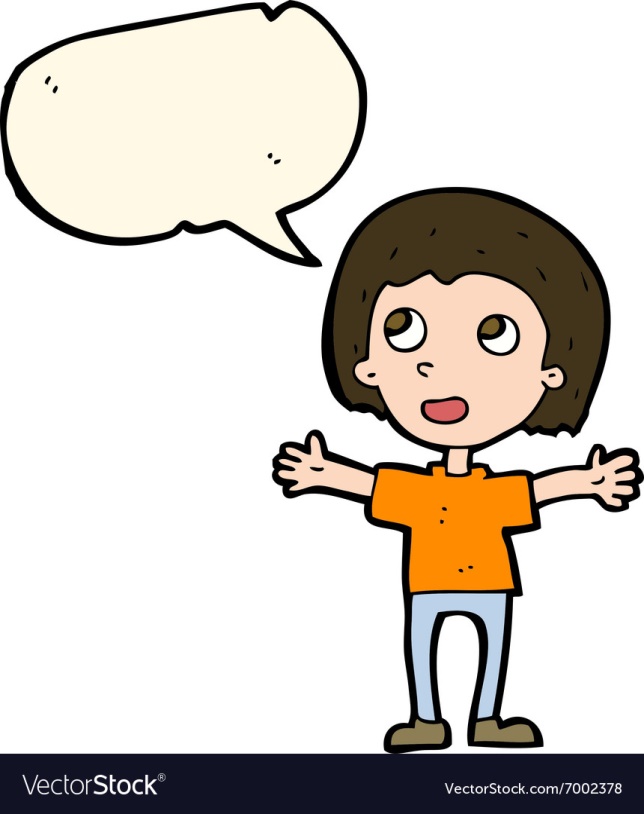 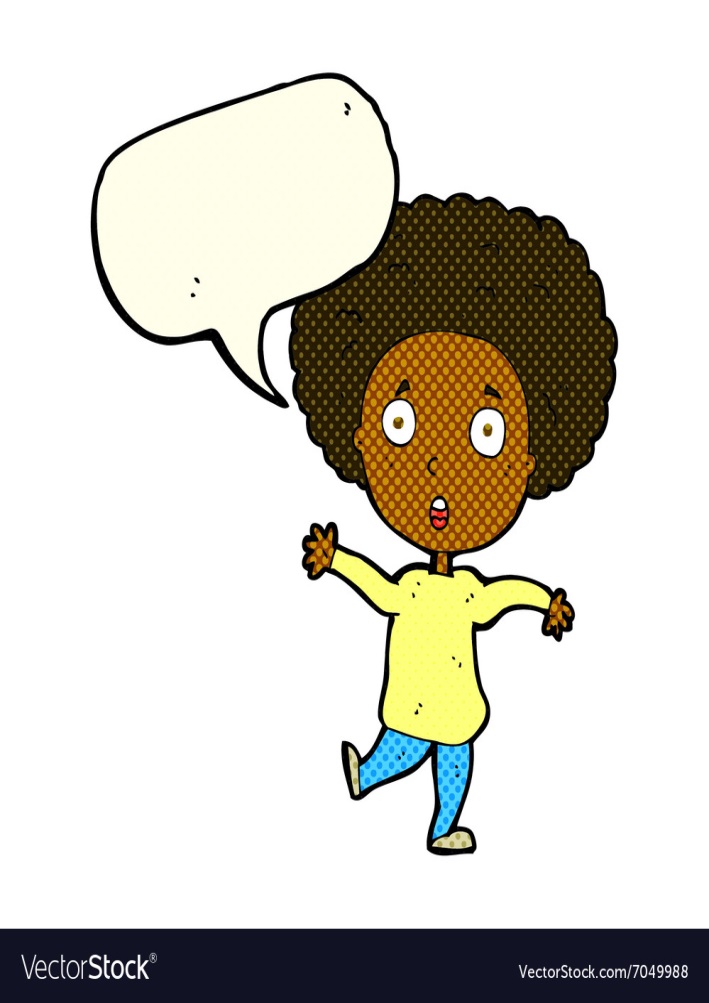 Have fun with these activities, but do understand the message in this Bible story. 